Принято на сессииСовета депутатов 24.10.2019Р Е Ш Е Н И Еот  24 октября  2019г.                      рп. Усть-Абакан                            №  72Об утверждении нормы предоставления площади жилого помещения по договору найма специализированного жилищного фонда детям-сиротам, детям, оставшимся без попечения родителей, лицам из числа детей-сирот и детей, оставшихся без попечения родителей, на территории муниципального образования Усть-Абаканский районРассмотрев ходатайство Главы Усть-Абаканского района Республики Хакасия Е.В. Егоровой, в соответствии с частью 1 статьи 109.1 Жилищного кодекса Российской Федерации, пунктом 1 части 1 статьи 6 Закона Республики Хакасия от 10.12.2012 № 107-ЗРХ «О предоставлении жилых помещений детям-сиротам, детям, оставшимся без попечения родителей, лицам из числа детей-сирот и детей, оставшихся без попечения родителей», руководствуясь статьями 6, 23, 64 Устава муниципального образования Усть-Абаканский район,Совет депутатов Усть-Абаканского района Республики Хакасия РЕШИЛ:1. Утвердить минимальную норму предоставления площади жилого помещения по договору найма специализированного жилищного фонда детям-сиротам, детям, оставшимся без попечения родителей, лицам из числа детей-сирот и детей, оставшихся без попечения родителей, на территории муниципального образования Усть-Абаканский район в размере не менее 33 квадратных метров. В случае отсутствия жилых помещений данной площади размер предоставляемого жилого помещения может превышать норму предоставления, но не более чем на 18 квадратных метров.2. Признать утратившими силу решения Совета депутатов Усть-Абаканского района Республики Хакасия:- от 27.03.2014 № 17 «Об утверждении нормы предоставления площади жилого помещения и учетной нормы площади жилого помещения»; - от 26.06.2014 № 53 «О внесении изменений в решение Совета депутатов Усть-Абаканского района от 27.03.2014 № 17 «Об утверждении нормы предоставления площади жилого помещения и учетной нормы площади жилого помещения».3. Направить настоящее решение Главе Усть-Абаканского района Республики Хакасия Е.В. Егоровой для подписания и опубликования в газете «Усть-Абаканские известия» или в газете «Усть-Абаканские известия официальные».4. Настоящее Решение вступает в силу после его официального опубликования.Председатель Совета депутатов		           		ГлаваУсть-Абаканского района                                           	Усть-Абаканского района__________ В.М. Владимиров			                       _________ Е.В. Егорова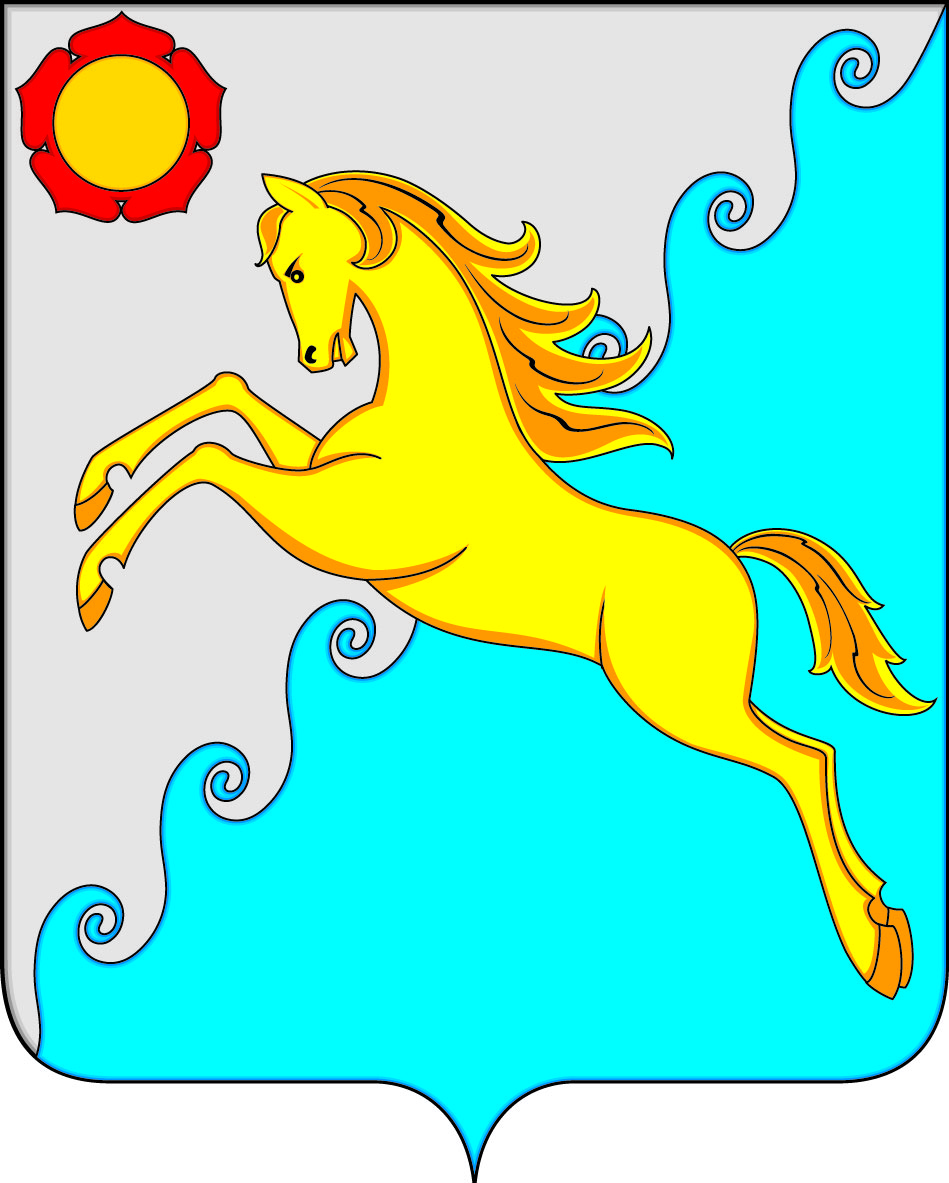 СОВЕТ ДЕПУТАТОВ УСТЬ-АБАКАНСКОГО РАЙОНАРЕСПУБЛИКИ ХАКАСИЯ